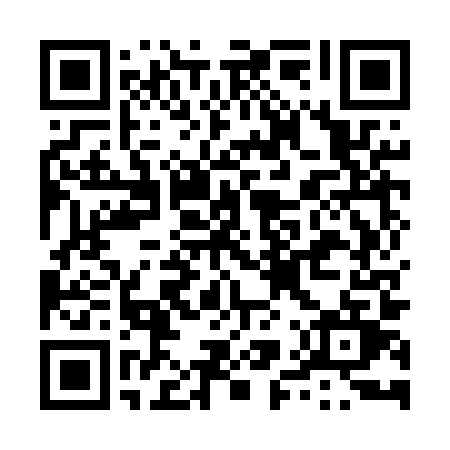 Prayer times for Nowe Polaszki, PolandMon 1 Apr 2024 - Tue 30 Apr 2024High Latitude Method: Angle Based RulePrayer Calculation Method: Muslim World LeagueAsar Calculation Method: HanafiPrayer times provided by https://www.salahtimes.comDateDayFajrSunriseDhuhrAsrMaghribIsha1Mon4:126:1912:515:177:249:242Tue4:086:1712:515:187:269:263Wed4:056:1412:515:207:289:294Thu4:026:1212:505:217:309:325Fri3:596:1012:505:237:329:346Sat3:556:0712:505:247:339:377Sun3:526:0512:495:257:359:398Mon3:496:0212:495:277:379:429Tue3:456:0012:495:287:399:4510Wed3:425:5712:495:297:419:4811Thu3:385:5512:485:307:439:5112Fri3:355:5312:485:327:459:5313Sat3:315:5012:485:337:469:5614Sun3:285:4812:485:347:489:5915Mon3:245:4612:475:367:5010:0216Tue3:205:4312:475:377:5210:0517Wed3:175:4112:475:387:5410:0818Thu3:135:3912:475:397:5610:1119Fri3:095:3612:465:407:5810:1520Sat3:055:3412:465:428:0010:1821Sun3:015:3212:465:438:0110:2122Mon2:575:3012:465:448:0310:2523Tue2:535:2712:465:458:0510:2824Wed2:495:2512:465:468:0710:3225Thu2:455:2312:455:488:0910:3526Fri2:405:2112:455:498:1110:3927Sat2:365:1912:455:508:1310:4328Sun2:345:1612:455:518:1410:4629Mon2:335:1412:455:528:1610:4930Tue2:325:1212:455:538:1810:49